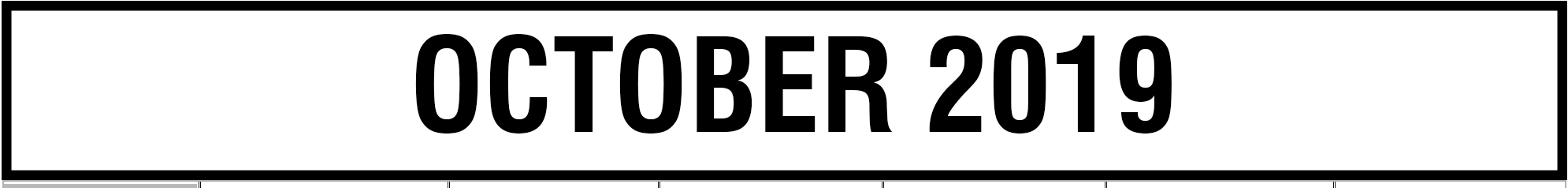 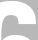 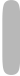 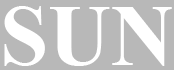   ON	TUE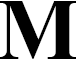  ED	THU	FRI	SAT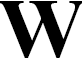 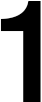 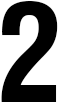 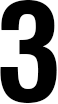 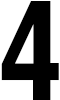 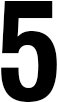 I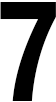 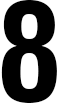 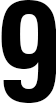 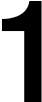 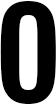 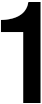 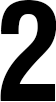 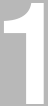 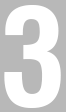 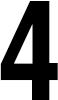 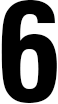 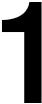 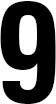 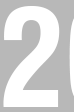 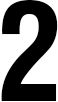 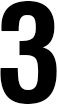 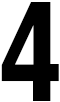 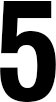 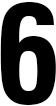 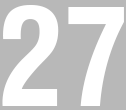 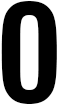 